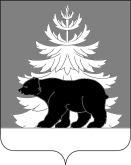 РОССИЙСКАЯ ФЕДЕРАЦИЯИРКУТСКАЯ ОБЛАСТЬАдминистрацияЗиминского районного муниципального образованияП О С Т А Н О В Л Е Н И Е от   «__» _________ 2021 г.                                 г.  Зима                                           №  ___Об утверждении Положения о комиссии по безопасности   дорожного   движенияЗиминского районного  муниципального образованияВ целях активизации работы по профилактике аварийности, предупреждению дорожно-транспортных происшествий и снижению тяжести их последствий, в соответствии с пунктом 4 статьи 6 Федерального закона от 10 декабря 1995 г. №196-ФЗ «О безопасности дорожного движения», руководствуясь статьями 22, 46 Устава Зиминского районного муниципального образования, администрация Зиминского районного муниципального образования,ПОСТАНОВЛЯЕТ:Утвердить Положение о комиссии по безопасности дорожного движения Зиминского районного муниципального образования (приложение).Признать утратившими силу постановления администрации Зиминского районного муниципального образования от 22.04.2014 г. №472 «О создании комиссии по безопасности  дорожного движения Зиминского районного муниципального образования», от 09.11.2016 г. №1001 «О внесении изменений в постановление администрации Зиминского районного муниципального образования №472 от 22.04.2014 г. «О создании комиссии по безопасности дорожного движения Зиминского районного муниципального образования».Настоящее постановление опубликовать в информационно-аналитическом, общественно-политическом еженедельнике «Вестник района» и разместить  на официальном сайте администрации Зиминского районного муниципального образования в информационно-телекоммуникационной сети «Интернет»  www.rzima.ru.Настоящее постановление вступает в силу после дня его официального опубликования.Контроль исполнения настоящего постановления возложить на заместителя мэра по управлению муниципальным хозяйством А.А. Ширяева.Мэр Зиминского районного муниципального образования                               Н.В. Никитина Приложение   к постановлению администрации Зиминского районного муниципального образования от «___» _______ 2021 г. №___Положениео комиссии по безопасности дорожного движенияЗиминского районного муниципального образованияГлава 1. Общие положения1. Настоящим Положением определяются задачи, функции и порядок работы комиссии по безопасности дорожного движения Зиминского районного муниципального образования  (далее – комиссия).  	2. Основными задачами комиссии являются координация деятельности администрации Зиминского районного муниципального образования, организаций, расположенных на территории Зиминского района, независимо от форм собственности, по вопросам, связанным с обеспечением безопасности дорожного движения в Зиминском районе, а также разработка и осуществление мероприятий по предупреждению дорожно-транспортных происшествий. 	3. Персональный состав комиссии утверждается постановлением администрации Зиминского районного муниципального образования. 	4. Комиссия действует в составе председателя комиссии, членов комиссии и секретаря комиссии. В состав комиссии входят представители администрации Зиминского районного муниципального образования, МКУ «Служба ЗРМО по ГО и ЧС», по согласованию ОГКУ «Дирекция по строительству и эксплуатации автомобильных дорог Иркутской области», филиала «Зиминский» ОАО «Дорожная служба Иркутской области», ООО «Московский тракт», ОГИБДД МО МВД «Зиминский».	5. Комиссия в своей деятельности руководствуется законами и иными нормативными правовыми актами Российской Федерации, Иркутской области, муниципальными нормативными правовыми актами администрации Зиминского районного муниципального образования и настоящим Положением. 	6. По вопросам, отнесенным к компетенции комиссии в области обеспечения безопасности дорожного движения, комиссия принимает решения, обязательные для исполнения всеми организациями, расположенными на территории Зиминского района. 	7. Решение комиссии может быть обжаловано в порядке, установленном законодательством Российской Федерации.Глава 2. Основные функции и права комиссии	8. Комиссия в соответствии с возложенными на нее задачами выполняет следующие основные функции:1) изучает причины аварийности на автомототранспорте, разрабатывает мероприятия и рекомендации, направленные на повышение безопасности дорожного движения, и принимает меры к их реализации в пределах установленной компетенции;2) рассматривает состояние дел с обеспечением безопасности дорожного движения в Зиминском районе, дает оценку деятельности в данном направлении, осуществляемой соответствующими организациями; 3) разрабатывает проекты муниципальных правовых актов администрации Зиминского районного муниципального образования по вопросам безопасности дорожного движения; 4) рассматривает обращения заинтересованных организаций и граждан по вопросам обеспечения безопасности дорожного движения, принимает по ним соответствующие решения; 5) представляет мэру Зиминского районного муниципального образования информацию о ходе выполнения  мероприятий по вопросам безопасности дорожного движения; 6) оказывает методическую помощь муниципальным образованиям Зиминского района при выполнении мероприятий по обеспечению безопасности дорожного движения; 7) принимает участие в организации и проведении совещаний по вопросам безопасности дорожного движения, принимает меры к реализации принятых на них рекомендаций;8) проводит анализ обстоятельств дорожно-транспортных происшествий на территории Зиминского района с тяжкими последствиями, причин и условий, им способствующих с разработкой конкретных мер по исключению имеющихся нарушений и недостатков;9) проводит изучение и обследование дорожных условий и разрабатывает предложения по их улучшению.
	9. В порядке, установленном законодательством Российской Федерации, комиссия имеет право: 1) знакомиться с состоянием работы по выполнению требований нормативных правовых актов по вопросам безопасности дорожного движения;2) заслушивать на своих заседаниях сообщения руководителей (представителей) организаций по вопросам, связанным с безопасностью дорожного движения;3) направлять запросы в соответствующие организации с просьбой предоставить справочные материалы и иные документы, необходимые для подготовки и рассмотрения вопросов, рассматриваемых на заседаниях комиссией; 4) знакомиться с состоянием работы по обеспечению безопасности дорожного движения в муниципальных образованиях Зиминского района;             
 	5)  обращать внимание руководителей соответствующих органов и организаций на неудовлетворительное выполнение мероприятий по обеспечению безопасности дорожного движения, вносить предложения об устранении выявленных недостатков.Глава 3. Организация работы комиссии	10.  Работа комиссии осуществляется на основании ежегодного плана работы, утверждаемого председателем комиссии,  не позднее 15 января текущего года. 	11. Комиссия проводит заседания не реже одного раза в квартал. В необходимых случаях председатель комиссии может созывать внеочередные заседания комиссии. 	12. Заседания комиссии оформляются протоколами, подписываемыми председателем комиссии и секретарем комиссии. Заседание комиссии считается правомочным при наличии не менее половины ее членов.	13. Комиссия принимает решение путем открытого голосования. Решение считается принятым, если поддержано простым большинством голосов присутствующих на заседании членов комиссииГлава 4. Права и обязанности членов комиссии	14. Председатель комиссии: 1)  руководит работой комиссии; 2) утверждает повестку заседания комиссии, план работы комиссии;3)  дает членам комиссии отдельные поручения, связанные с работой комиссии; 4) определяет время и место проведения заседаний комиссии,  вопросы, подлежащие рассмотрению дополнительно на заседаниях комиссии.	15. Члены комиссии: 1) организуют выполнение нормативных правовых актов по вопросам безопасности дорожного движения, а также решений комиссии в области обеспечения безопасности дорожного движения;2) вносят предложения о включении в план работы комиссии вопросов для рассмотрения на заседаниях комиссии в области безопасности дорожного движения, принимают участие в подготовке документов и материалов для их рассмотрения на комиссии.	16. Секретарь комиссии: 1) принимает участие в подготовке документов и материалов для рассмотрения комиссии;2)  подготавливает проекты планов работы комиссии и ежеквартальные отчеты о её деятельности;3) оформляет документы заседаний комиссии и в течение трех рабочих дней доводит до членов комиссии; 4)  не позднее, чем за три рабочих дня  до заседания комиссии оповещает членов комиссии и лиц, приглашенных на заседание комиссии, о времени, дате и месте проведения заседаний комиссии и знакомит их с повесткой заседания комиссии путем направления писем с повесткой заседания комиссии посредством электронной почты или факсимильной связи; 5)  осуществляет мониторинг  выполнения ранее принятых комиссией решений.СОГЛАСОВАНО:Зам.мэра по управлению муниципальным хозяйством                                                                               А.А. Ширяев«___»_________2021 г.Управляющий делами                                                                                         Т.Е. Тютнева«___»_________2021 г.Начальник управления правовой, кадровой и организационной работы                                                                 Е.В. Сыманович«___»_________2021 г.Начальник отдела  жилищно-коммунального хозяйства и экологии                                                Р.А. Васильев«___»_________2021 г.Список рассылки:В дело – 3 экз.Отдел ЖКХ и экологии – 1 экз.Исп. Е.А. Зубакова 32491